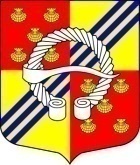   МУНИЦИПАЛЬНОЕ ОБРАЗОВАНИЕ                БЕГУНИЦКОЕ СЕЛЬСКОЕ ПОСЕЛЕНИЕВОЛОСОВСКОГО МУНИЦИПАЛЬНОГО РАЙОНАЛЕНИНГРАДСКОЙ ОБЛАСТИСОВЕТ ДЕПУТАТОВБЕГУНИЦКОГО СЕЛЬСКОГО  ПОСЕЛЕНИЯРЕШЕНИЕ(тридцать четвертое заседание первого созыва)от 28.04.2022 г.                            № 186Об утверждении Правил содержания мест погребения на территории муниципального образования и утверждения порядков деятельности общественных кладбищ, воинских кладбищ и военных мемориальных кладбищ (находящихся в ведении органов местного самоуправления       В соответствии с Федеральный закон "О погребении и похоронном деле" от 12.01.1996 N 8-ФЗ, Федеральным законом от 06.10.2003 № 131-ФЗ «Об общих принципах организации местного самоуправления в Российской Федерации», Постановление Правительства Ленинградской области от 11 января 2022 г. N 7 "Об утверждении Правил содержания мест погребения на территории муниципального образования и утверждении порядков деятельности общественных кладбищ, воинских кладбищ и военных мемориальных кладбищ (находящихся в ведении органов местного самоуправления), крематориев", Постановление Правительства Ленинградской области от 14.01.2021 г. № 2 «Об установлении размера бесплатного предоставляемого участка земли на территориях кладбищ Ленинградской области (кроме федерального военного мемориального кладбища) для погребения умершего», Уставом муниципального образования Бегуницкое сельское поселение  Волосовского муниципального района Ленинградской области Совет депутатов муниципального образования Бегуницкое сельское поселение Волосовского муниципального района Ленинградской области РЕШИЛ:1. Утвердить:Правила содержания мест погребения на территории муниципального образования Бегуницкое сельское поселение согласно приложению 1;Порядок деятельности общественных кладбищ на территории муниципального образования Бегуницкое сельское поселение согласно приложению 2;Порядок деятельности воинских кладбищ и военных мемориальных кладбищ (находящихся в ведении органов местного самоуправления) на территории муниципального образования Бегуницкое сельское поселение согласно приложению 3;Формы книг регистрации захоронений (захоронения урн с прахом), надмогильных сооружений  и справка о месте захоронении согласно приложению 4.2. Опубликовать настоящее решение в официальном издании совета депутатов и администрации муниципального образования Бегуницкое сельское поселение «Бегуницкий вестник» и разместить на официальном сайте в информационно-телекоммуникационной сети интернет по адресу http://begunici.ru.3. Настоящее решение вступает в силу после его официального опубликования (обнародования).Глава МОБегуницкое сельское поселение                                    А. И. МинюкПриложение № 1к решению совета депутатов Бегуницкого сельского поселенияВолосовского муниципального района Ленинградской области от 28.04.2022 года № 186Правила
содержания мест погребения на территории муниципального образования1. Общие положения1.1. Настоящие Правила содержания мест погребения на территории муниципального образования (далее - Правила) определяют единый порядок организации и функционирования мест погребения на территории Бегуницкого сельского поселения с учетом санитарных, природоохранных и градостроительных требований.1.2. Местами погребения на территории Бегуницкого сельского поселения (далее - место погребения) являются отведенные в соответствии с этическими, санитарными и экологическими требованиями участки земли с сооружаемыми на них кладбищами для захоронения тел (останков) умерших, стенами скорби для захоронения урн с прахом умерших (пеплом после сожжения тел (останков) умерших, далее - прах), крематориями для предания тел (останков) умерших огню, а также иными зданиями и сооружениями, предназначенными для осуществления погребения умерших.Места погребения могут относиться к объектам, имеющим культурно-историческое значение.1.3. Размещение, устройство и содержание мест погребения осуществляется в соответствии с действующими санитарно-эпидемиологическими правилами и нормами.1.4. Территория мест погребения, независимо от способа захоронения, должна разделяться на функционально-территориальные зоны, имеющие специальное назначение и включающие в себя: ритуальную зону, административно-хозяйственную зону и зону захоронений.Требования к функционально-территориальным зонам мест погребения устанавливаются действующим законодательством, в том числе действующими санитарно-эпидемиологическими правилами, а также государственными стандартами.2. Требования к содержанию мест погребения2.1. Работы по содержанию мест погребения осуществляются юридическими лицами и индивидуальными предпринимателями, определяемыми путем размещения соответствующих государственных (муниципальных) заказов в порядке, определенном законодательством Российской Федерации (далее - уполномоченное лицо в сфере погребения).2.2. Уполномоченное лицо в сфере погребения при проведении работ на местах погребения обязано:- проводить работы способами, обеспечивающими сохранность существующих намогильных сооружений;- после окончания работ в течение суток вывезти в установленные места пришедшие в негодность намогильные сооружения, отходы материалов, образовавшиеся в процессе производства работ.2.3. Работы по содержанию мест погребения включают:1) механизированную и ручную уборку дорог и площадок в летний и зимний периоды, включая обработку противогололедными материалами в зимний период;2) содержание контейнерных площадок для мест накопления отходов;3) сбор и вывоз отходов, обеспечивающий соблюдение требований санитарно-эпидемиологического законодательства Российской Федерации;4) содержание и ремонт контейнеров для сбора отходов, указателей с наименованием кварталов и аллей, включая их покраску;5) содержание общественных туалетов;6) обрезку деревьев и кустарников, кошение травы.2.4. Места погребения должны быть оснащены:1) стендом с планом места погребения, на котором обозначены основные зоны, здания и сооружения, кварталы и секторы захоронений и их нумерация;2) указателями, обозначающими номер квартала и сектора;3) общественными туалетами, отвечающими санитарно-гигиеническим, эпидемиологическим и экологическим требованиям;4) контейнерами для накопления отходов, включающих возможность раздельного сбора твердых коммунальных отходов;5) системами водоснабжения, водоотведения, тепло- и электроснабжения;6) стационарными скамейками в секторах, установленными не более чем в 300 метрах друг от друга;7) местами накопления строительного мусора;8) системой дренажа.2.5. На территории мест погребения уполномоченным лицом в сфере погребения обеспечивается:1) выполнение санитарно-экологических требований, правил пожарной безопасности;2) поддержание порядка;3) содержание в технически исправном состоянии зданий, строений, сооружений на территории мест погребения;4) работа общественных туалетов;5) уборка мест погребения и вывоз отходов;6) уход за зелеными насаждениями в местах погребения, их обновление;7) уведомление органов внутренних дел в случаях нарушения общественного порядка в местах погребений, а также осквернения и (или) уничтожения существующих захоронений.2.6. На территории мест погребения запрещается:1) осуществлять погребение умерших, установку намогильных сооружений без согласования с уполномоченным лицом в сфере погребения;2) повреждать намогильные сооружения, оборудование мест погребений;3) засорять территорию мест погребения;4) ломать зеленые насаждения, рвать цветы;5) осуществлять выгул и выпас домашних животных;6) разводить костры, добывать песок, глину, гравий и иные общераспространенные полезные ископаемые;7) устанавливать ограды участков земли под будущее погребение (за исключением семейных (родовых) захоронений);8) оставлять демонтированные намогильные сооружения при их замене или осуществлении благоустройства на территории мест погребения;9) находиться на территории мест погребения после ее закрытия.Приложение № 2 к решению совета депутатов Бегуницкого сельского поселенияВолосовского муниципального района Ленинградской области от 28.04.2022 года № 186Порядок
деятельности общественных кладбищ1. Общие положения1.1. Настоящий Порядок деятельности общественных кладбищ на территории Бегуницкого сельского поселения (далее - Порядок) устанавливает единые требования к порядку деятельности общественных кладбищ, расположенных на территории Ленинградской области (далее - кладбища, общественные кладбища).Положения настоящего Порядка применяются в отношении деятельности воинских кладбищ и военных мемориальных кладбищ (находящихся в ведении органов государственной исполнительной власти и местного самоуправления) в части, не противоречащей Порядку деятельности воинских кладбищ и военных мемориальных кладбищ (находящихся в ведении органов местного самоуправления), утвержденному настоящим решением.1.2. Понятия и термины, применяемые в настоящем Порядке, используются в значениях, предусмотренных Федеральным законом от 12 января 1996 года N 8-ФЗ "О погребении и похоронном деле", межгосударственным стандартом "Услуги бытовые. Услуги ритуальные. Термины и определения. ГОСТ 32609-2014", введенным в действие приказом Федерального агентства по техническому регулированию и метрологии от 11 июня 2014 года N 551-ст, Рекомендациями о порядке похорон и содержании кладбищ в Российской Федерации МДК 11-01.2002 (рекомендованы протоколом НТС Госстроя России от 25 декабря 2001 года N 01-НС-22/1).2. Режим работы кладбищ, их охрана2.1. На всех общественных кладбищах в Бегуницком сельском поселении устанавливается единый режим работы.Кладбища открыты для посещений ежедневно с мая по сентябрь - с 9.00 до 21.00; с октября по апрель - с 9.00 до 19.00; для захоронений - ежедневно с 9.00 до 17.00.3. Места захоронения3.1. Кладбища, расположенные на территории муниципального образования, в части осуществления захоронений могут быть двух типов: открытые и закрытые для свободных захоронений.Открытые кладбища - кладбища, имеющие участки земли для создания новых мест захоронений, где захоронения осуществляются без ограничений.Кладбище, закрытое для свободных захоронений, - кладбище, на котором отсутствуют участки земли для предоставления новых мест под захоронения. Захоронение гроба с телом умершего или урн с прахом может производиться только на территории родственного, семейного (родового) захоронения, предоставленной до вступления в силу правового акта органа местного самоуправления о закрытии кладбища для свободного захоронения.3.2. Зона захоронений является основной функциональной частью общественного кладбища и делится на кварталы (сектора), ряды и места захоронений, обозначенные соответствующими указателями.В зоне захоронений общественных кладбищ предоставляются места для одиночных, родственных, семейных (родовых), воинских захоронений, захоронений в стенах скорби, ячейки колумбариев для урн с прахом, местами для захоронения урн с прахом в землю.В зоне захоронений общественных кладбищ предусматриваются обособленные земельные участки (зоны) для воинских захоронений (воинские участки), почетных захоронений и погребения умерших одной веры, а также участок для захоронения умерших, личность которых не установлена органами внутренних дел в определенные законодательством Российской Федерации сроки.3.3. Места для захоронений делятся:на родственные захоронения - места захоронения, предоставляемые на безвозмездной основе на территории общественных кладбищ для погребения умершего таким образом, чтобы гарантировать погребение на этом же земельном участке умершего супруга или близкого родственника;на семейные (родовые) захоронения - места захоронения, предоставляемые для захоронения членов одной семьи;на одиночные захоронения - места захоронения, предоставляемые на территории общественного кладбища для погребения умерших (погибших), не имеющих супруга, близких родственников, иных родственников либо законного представителя умершего, умерших, личность которых не установлена органами внутренних дел, а также предоставляемые с учетом волеизъявления умерших;на почетные захоронения - места захоронения, предоставляемые на безвозмездной основе на территории общественных кладбищ для погребения умерших граждан Ленинградской области, имеющих особые заслуги перед Ленинградской областью и государством.Предоставление места под семейные (родовые) захоронения осуществляется в порядке, определяемом Правительством Ленинградской области.При предоставлении места захоронения должно учитываться волеизъявление умершего, а также наличие на кладбище свободного участка земли или могилы ранее умершего близкого родственника либо ранее умершего супруга. В иных случаях возможность исполнения волеизъявления умершего определяется специализированной службой по вопросам похоронного дела с учетом места смерти, наличия на указанном им кладбище свободного участка земли, а также с учетом заслуг умершего перед обществом и государством.3.4. Участок земли для погребения умершего предоставляется на общественном кладбище в соответствии с планом места погребения, утвержденным уполномоченным лицом в сфере погребения.Установить размер бесплатного предоставляемого участка земли на территориях кладбищ Бегуницкого сельского поселения для погребения умершего с учетом гарантии погребения на этом участке земли умершего супруга или близкого родственника 5 квадратных метров (длина могилы – 2,5 м, ширина – 2,0 м).Для одиночной могилы предоставляется участок земли 3 квадратных метра (длина могилы – 2,5 м, ширина – 1,5 м).3.5. Ограда захоронения не должна выступать за пределы предоставленного для захоронения участка земли.Ширина разрывов между местами захоронения не должна быть менее 0,5 метра.Глубина захоронения - от 1,5 метра до 2 метров. При захоронении тела умершего в сидячем положении слой земли над телом, включая намогильную насыпь, должен быть не менее 1 метра.Во всех случаях отметка дна могилы должна располагаться на 0,5 метра выше уровня стояния грунтовых вод.Намогильная насыпь должна быть высотой 0,3 - 0,5 метра над поверхностью земли.Участки земли для погребения умерших в одном квартале (секторе) занимаются последовательно до его полного заполнения с учетом прямой очередности обращения лиц, взявших на себя обязанность осуществить погребение умершего.Не допускается устройство захоронений на участке в разрывах между могилами, на обочинах дорог и в пределах защитных зон, в том числе моральной зоны.3.6. Участок и непосредственное место захоронения определяется уполномоченным лицом в сфере погребения.4. Захоронение (подзахоронение)4.1. Захоронение тел (останков) умерших, урн с прахом осуществляется на основании разрешения, выданного органами местного самоуправления.4.2. Погребение умерших в зоне захоронений общественных кладбищ производится:- на новом месте при предоставлении места для одиночного, родственного, семейного (родового), воинского, почетного захоронений, захоронения в стенах скорби;- подзахоронением на месте родственных, семейных (родовых), воинских, почетных захоронений.Разрешается подзахоронение в могилу по истечении кладбищенского периода (времени разложения и минерализации тела умершего) с момента предыдущего захоронения. На территории Ленинградской области кладбищенский период составляет 20 лет.Подзахоронение урны с прахом после кремации осуществляется независимо от срока, прошедшего с момента последнего захоронения.4.3. Места для одиночных, родственных, семейных (родовых), почетных, воинских, братских (общих) захоронений, захоронений в стенах скорби на кладбище предоставляются уполномоченным лицом в сфере погребения по согласованию со специализированной службой по вопросам похоронного дела.4.4. Предоставление места для одиночного захоронения осуществляется в день обращения с заявлением о предоставлении места для одиночного захоронения. К заявлению прилагается копия свидетельства о смерти (с приложением оригинала для сверки). В случае погребения умерших, личность которых не установлена, дополнительно к заявлению прилагается копия документа, подтверждающего согласие органов внутренних дел на погребение указанных умерших (с приложением оригинала для сверки).4.5. Предоставление места для родственного захоронения оказывается уполномоченным лицом в сфере погребения в день обращения лица, взявшего на себя обязанность осуществить погребение умершего, или его представителя с заявлением о предоставлении места для родственного захоронения.К заявлению прилагается копия свидетельства о смерти (с представлением оригинала для сверки), при захоронении урны с прахом дополнительно к заявлению прилагается копия справки о кремации (с представлением оригинала для сверки).В случае если заявление подается представителем лица, взявшего на себя обязанность осуществить погребение умершего, то к указанному заявлению прилагается также оформленная в соответствии с действующим законодательством Российской Федерации доверенность, подтверждающая полномочия представителя на совершение действий, связанных с предоставлением места для родственного захоронения.4.6. Предоставление места для почетного захоронения осуществляется уполномоченным лицом в сфере погребения по ходатайству заинтересованных лиц или организаций, их представителей для захоронения следующих категорий граждан:- граждан, удостоенных званий Героя Советского Союза, Героя Российской Федерации, Героя Социалистического Труда;- граждан, являющихся полными кавалерами ордена Славы, граждан, награжденных орденом Трудовой Славы трех степеней;- граждан, погибших (умерших) при защите Отечества, круг которых определяется Законом Российской Федерации от 14 января 1993 года N 4292-1 "Об увековечении памяти погибших при защите Отечества";- почетных граждан Ленинградской области;- народных артистов СССР;- народных артистов Российской Федерации;- других граждан, удостоенных почетных званий согласно Указам Президиума Верховного Совета СССР, Указам Верховного Совета РСФСР, Указам Президента СССР, Указам Президента Российской Федерации, Указам действительных членов Академии наук СССР и Российской академии наук.К ходатайству дополнительно прилагаются копия документа о наличии соответствующего звания (награды) (с представлением оригинала для сверки), свидетельства о смерти (с представлением оригинала для сверки), при захоронении урны с прахом дополнительно прилагается копия справки о кремации (с представлением оригинала для сверки).Если ходатайство подается представителем заинтересованных лиц или организаций, то к указанному заявлению прилагается также оформленная в соответствии с законодательством Российской Федерации доверенность, подтверждающая полномочия представителя на совершение действий, связанных с предоставлением места для почетного захоронения.4.7. Подзахоронение на месте родственных, семейных (родовых), воинских, почетных захоронений допускается строго в границах места захоронения.4.8. Разрешение на подзахоронение на месте родственных, семейных (родовых), воинских, почетных захоронений выдается уполномоченным лицом в сфере погребения лицу, взявшему на себя обязанность осуществить погребение путем подзахоронения (далее - заявитель).Для получения разрешения на подзахоронение заявителем в адрес уполномоченного лица в сфере погребения предоставляются следующие документы:1) заявление о выдаче разрешения на подзахоронение;2) удостоверение о захоронении;3) копия паспорта или документа, удостоверяющего личность заявителя, на имя которого зарегистрировано место захоронения, либо копия свидетельства о смерти лица, на имя которого зарегистрировано данное место захоронения, в случае его смерти (с представлением подлинника для сверки);4) оформленная в соответствии с законодательством Российской Федерации доверенность лица, на которое зарегистрировано захоронение, на совершение действий по получению разрешения на подзахоронение, в случае если заявителем является представитель лица, на которое зарегистрировано захоронение, а также копия паспорта или иного документа, удостоверяющего личность данного представителя (с представлением подлинника для сверки);5) копия свидетельства о смерти (с представлением подлинника для сверки);6) копия справки о кремации (с представлением подлинника для сверки) при захоронении урны с прахом после кремации;7) копии документов, подтверждающих родственную связь с лицом, на имя которого зарегистрировано место захоронения, либо с захороненным на соответствующем месте захоронения (с представлением подлинников для сверки).4.9. Основанием для отказа в выдаче разрешения на подзахоронение является:- отсутствие на истребуемом месте захоронения (родственном, семейном (родовом), воинском, почетном) свободного места для подзахоронения гробом исходя из размера одиночного захоронения;- истечение кладбищенского периода, за исключением подзахоронения урны с прахом в могилу;- непредставление документов, предусмотренных пунктом 4.8 настоящего Порядка;- наличие в представленных документах неполной, искаженной или недостоверной информации.4.10. Уполномоченное лицо в сфере погребения производит работы с учетом режима работы кладбища.4.11. Погребение умершего без соответствующего разрешения является основанием для привлечения к ответственности в соответствии с действующим законодательством.5. Регистрация (перерегистрация) захоронений5.1. Каждое захоронение, произведенное на территории кладбищ Бегуницкого сельского поселения, регистрируется уполномоченным лицом в сфере погребения в книге регистрации захоронений (захоронений урн с прахом). Запись о регистрации захоронения вносится в справке о захоронении.5.2. Формы книг регистрации захоронений (захоронений урн с прахом) и справок о захоронениях утверждаются уполномоченным лицом в сфере погребения.Порядок ведения книг регистрации захоронений (захоронений урн с прахом) устанавливается уполномоченным лицом в сфере погребения.5.3. Книги регистрации захоронений (захоронений урн с прахом) являются документами строгой отчетности и относятся к делам с постоянным сроком хранения.Законченные делопроизводством книги хранятся уполномоченным лицом в сфере погребения в течение пяти лет, по истечении указанного периода хранения передаются в архив в порядке, установленном действующим законодательством.5.4. В справке о захоронении указываются сведения о виде захоронения, фамилии, имени и отчестве лица, ответственного за захоронение, наименовании кладбища, обозначение квартала (сектора), ряда и места захоронения, размерах участка, фамилии, имени и отчестве захороненного, даты рождения, смерти и захоронения умершего.Оформление справки о захоронениях осуществляется уполномоченным лицом в сфере погребения при предоставлении следующих документов:заявления об оформлении места родственного, семейного (родового), воинского, почетного захоронения;копии паспорта или иного документа, удостоверяющего личность заявителя (с приложением оригинала для сверки);копии свидетельства о смерти (с приложением оригинала для сверки);копий документов, подтверждающих родственные связи с умершим (с приложением оригиналов для сверки);копии справки о кремации (с приложением оригинала для сверки) в случае захоронения урны с прахом после кремации;копии договора, заключенного с организацией на оказание услуг по погребению.При отсутствии документов, подтверждающих погребение умершего на соответствующем кладбище, оформление справки о захоронении производится, если на месте захоронения имеется намогильное сооружение (надгробие) или иное памятное сооружение с информацией об умершем, позволяющей идентифицировать захоронение.При наличии на территории родственных, семейных (родовых), воинских, почетных захоронений двух и более захоронений оформление справки о захоронениях производится при представлении копии свидетельства о смерти (с приложением оригинала для сверки) и копий документов, подтверждающих родственные связи с умершим (с приложением оригиналов для сверки) в отношении всех умерших родственников, погребенных на данном месте захоронения.Справка о захоронении является документом, подтверждающим право на совершение действий на указанном в справке месте захоронения. По заявлению ответственного за место захоронения или его представителя при предъявлении оформленной в соответствии с действующим законодательством Российской Федерации доверенностью совершаются следующие действия:- согласие на последующие захоронения на данном месте захоронения;- установка намогильных сооружений (надгробий);- передача прав и обязанностей ответственного за место захоронения родственному лицу;- перезахоронение (эксгумация и захоронение останков на ином месте).5.5. Перерегистрация захоронения производится уполномоченным лицом в сфере погребения на основании заявления с указанием причин перерегистрации.К заявлению прилагаются следующие документы:удостоверение о соответствующем захоронении;копия паспорта или иного документа, удостоверяющего личность заявителя, на которое зарегистрировано захоронение (с представлением оригинала для сверки);оформленная в соответствии с действующим законодательством Российской Федерации доверенность на совершение действий по перерегистрации захоронения, копия паспорта представителя (с представлением оригинала для сверки) в случае, если заявление подается представителем лица, на которое зарегистрировано захоронение;копия паспорта или иного документа, удостоверяющего личность лица, на которое осуществляется перерегистрация захоронения (с представлением оригинала для сверки);копии документов, подтверждающие факт родства с заявителем либо захороненным (с представлением оригинала для сверки), если производится перерегистрация родственных и семейных (родовых) захоронений.Информация о перерегистрации захоронений ежедневно направляется в электронном виде в специализированную службу по вопросам похоронного дела.6. ЭксгумацияЭксгумация производится в соответствии с действующим законодательством Российской Федерации.7. Намогильные сооружения (надгробия), ограждение мест захоронения7.1. Все работы на общественных кладбищах, связанные с установкой или заменой намогильных сооружений (надгробий), ограждений мест захоронений, производятся по согласованию с уполномоченным лицом в сфере погребения.7.2. Установка намогильных сооружений (надгробий), оград допускается только в границах предоставленных мест захоронения.Высота намогильного сооружения (надгробия) не может превышать 2,5 метра, высота ограждения - 1,5 метра. Намогильные сооружения (надгробия) должны соответствовать принятым на данном кладбище архитектурно-планировочным решениям.Установка на почетном захоронении намогильного сооружения и ограждения, не соответствующего принятым на данном кладбище архитектурно-планировочным решениям, осуществляется по согласованию с уполномоченным лицом в сфере погребения.7.3. Устанавливаемые намогильные сооружения (надгробия), ограды не должны иметь частей, выступающих за границы предоставленного места захоронения или нависающих над ним.7.4. Надписи на намогильных сооружениях (надгробиях) должны соответствовать сведениям о действительно захороненных в данном месте умерших.7.5. При установке намогильных сооружений (надгробий) следует предусмотреть возможность последующих захоронений.7.6. Установленные гражданами намогильные сооружения (надгробия), ограды являются их собственностью.Установка намогильных сооружений (надгробий) в зимний период (с 1 ноября по 31 марта) не допускается.7.7. Регистрация установки и замены намогильных сооружений (надгробий) на территории общественных кладбищ производится уполномоченным лицом в сфере погребения.8. Правила посещения общественных кладбищ8.1. На территории общественных кладбищ посетители должны соблюдать общественный порядок и тишину.8.2. На территории общественных кладбищ посетителям запрещается:1) осуществлять погребение умерших, установку намогильных сооружений без согласования с уполномоченным лицом в сфере погребения;2) повреждать намогильные сооружения, оборудование общественных кладбищ;3) засорять территорию общественных кладбищ;4) ломать зеленые насаждения, рвать цветы;5) осуществлять выгул и выпас домашних животных;6) разводить костры, добывать песок, глину, гравий и иные общераспространенные полезные ископаемые;7) устанавливать ограды участков земли под будущее погребение за исключением семейных (родовых) захоронений;8) оставлять демонтированные намогильные сооружения при их замене или осуществлении благоустройства на территории общественных кладбищ;9) находиться на территории общественных кладбищ после их закрытия.9. Правила движения транспортных средств на территории общественных кладбищ9.1. Во время, отведенное для погребений, катафальное транспортное средство, а также сопровождающие его транспортные средства, образующие похоронную процессию, имеют право беспрепятственного проезда на территорию общественного кладбища и движения по его территории в пределах утвержденных схем организации дорожного движения.9.2. Право въезда на территорию общественного кладбища и движения по его территории в пределах схем движения и стоянок транспортных средств имеют: посетители-инвалиды первой, второй и третьей групп, лица, достигшие пенсионного возраста, лица с малолетними детьми и беременные женщины; лица, на которых зарегистрировано место захоронения, при ввозе на территорию объекта похоронного назначения намогильных сооружений (надгробий) и оград в целях их последующей установки на месте захоронения.9.3. Въезд на территорию кладбища осуществляется на бесплатной основе.9.4. Запрещается транзитное движение транспортных средств по территории общественного кладбища.9.5. Скорость движения транспортных средств на территориях общественных кладбищ не должна превышать 10 км/час.9.6. Обеспечение безопасности дорожного движения на территории общественных кладбищ осуществляется в соответствии с требованиями, установленными законодательством Российской Федерации.10. Ответственность за нарушение требований, установленных настоящим ПорядкомЗа нарушение требований, установленных настоящим Порядком, наступает ответственность в соответствии с законодательством Российской Федерации.Приложение № 3к решению совета депутатов Бегуницкого сельского поселенияВолосовского муниципального района Ленинградской областиот 28.04.2022 года № 186Порядок
деятельности воинских кладбищ и военных мемориальных кладбищ (находящихся в ведении органов местного самоуправления)1. Настоящий Порядок устанавливает единые требования к порядку деятельности воинских кладбищ и военных мемориальных кладбищ (находящихся в ведении органов местного самоуправления) на территории Ленинградской области (далее - кладбища, воинские кладбища и военные мемориальные кладбища).2. На территории Ленинградской области могут создаваться воинские кладбища и военные мемориальные кладбища.3. Установка намогильных сооружений (надгробий) и оград на кладбищах допускается только в границах предоставленных мест захоронения. Устанавливаемые намогильные сооружения (надгробия) и ограды не должны иметь частей, выступающих за границы мест захоронения или нависающих над соседними местами захоронений. Высота склепа не должна превышать двух метров.4. Надписи на намогильных сооружениях (надгробиях) должны соответствовать сведениям о действительно захороненных в данном месте умерших.5. Срок использования намогильных сооружений (надгробий) и оград не ограничивается, за исключением случаев признания объекта в установленном порядке ветхим, представляющим угрозу здоровью людей, сохранности соседних мест захоронения.6. Кладбища открыты для посещения ежедневно с 8.00 до 19.00.7. Захоронение на кладбищах осуществляется в рабочие дни с 9.00 до 17.00. В выходные и праздничные дни захоронение на воинских кладбищах и военных мемориальных кладбищах осуществляется с 9.00 до 15.00.8. На территории кладбищ посетители должны соблюдать общественный порядок и тишину.9. На территории кладбищ посетителям запрещается:1) осуществлять погребение умерших, установку намогильных сооружений без согласования с уполномоченным лицом в сфере погребения;2) повреждать намогильные сооружения, оборудование кладбищ;3) засорять территорию кладбищ;4) ломать зеленые насаждения, рвать цветы;5) осуществлять выгул и выпас домашних животных, ловить птиц;6) разводить костры, добывать песок, глину, гравий и иные общераспространенные полезные ископаемые;7) устанавливать ограды участков земли под будущее погребение (за исключением семейных (родовых) захоронений);8) оставлять демонтированные намогильные сооружения при их замене или осуществлении благоустройства на территории кладбищ;9) находиться на территории кладбищ после их закрытия.10. За нарушение настоящего Порядка виновные лица несут ответственность в соответствии с действующим законодательством.Приложение № 4к решению совета депутатов Бегуницкого сельского поселенияВолосовского муниципального района Ленинградской областиот 28.04.2022 года № 186Формы книг регистрации захоронений (захоронения урн с прахом), надмогильных сооружений  и удостоверений о захороненииТитульный лист________________________________________________________________________________ наименование уполномоченного органа местного самоуправления________________________________________________________________________________в сфере погребения и похоронного делаКНИГАРЕГИСТРАЦИИ  ЗАХОРОНЕНИЙ №________________________________________________________________________________(наименование населенного пункта)__________________________________________________________________(наименование кладбища)Начата «….»……………………20___г.Окончена «….»…………………20___г.Форма титульного листа книги регистрации захороненийФормат А4 (210х297 мм)(лист книги)Форма листа книги регистрации  захороненийФормат А3 (420х297 мм)Титульный лист________________________________________________________________________________ наименование уполномоченного органа местного самоуправления________________________________________________________________________________в сфере погребения и похоронного делаКНИГАРЕГИСТРАЦИИ  ЗАХОРОНЕНИЙ УРН С ПРАХОМ №________________________________________________________________________________(наименование населенного пункта)__________________________________________________________________(наименование кладбища)Начата «….»……………………20___г.Окончена «….»…………………20___г.Форма титульного листа книги регистрации захоронения урн с прахомФормат А4 (210х297 мм)	(лист книги)Примечание. Книга регистрации захоронений урн заполняется на основании учетных карточек.УЧЕТНАЯ КАРТОЧКАКолумбарий №____ Секция №____ Ряд №____ Ниша №____Участок №____ Аллея №____ Могила №____Квитанция №_____ от ____________ Сумма ___________ Удостоверение №_________Лицо, имеющее право пользования нишей, могилой _____________________________Почтовый  адрес ___________________________________________________________     Телефон ____________________________Форма  листа книги регистрации захоронения урн с прахомФормат А3 (420х297 мм)Титульный лист________________________________________________________________________________ наименование уполномоченного органа местного самоуправления________________________________________________________________________________в сфере погребения и похоронного делаКНИГАРЕГИСТРАЦИИ  НАДМОГИЛЬНЫХ СООРУЖЕНИЙ (НАДГРОБИЙ) №________________________________________________________________________________(наименование населенного пункта)__________________________________________________________________(наименование кладбища)Начата «….»……………………20___г.Окончена «….»…………………20___г.Форма титульного листа книги регистрации надмогильных сооружений Формат А4 (210х297 мм)( лист книги)Форма листа книги регистрации надмогильных сооруженийФормат А3 (420х297 мм)СПРАВКАО МЕСТЕ ЗАХОРОНЕНИЯ РОДСТВЕННИКОВ__________________________________________________________________(наименование специализированной организации по вопросам похоронного дела, местного исполнительного и распорядительного органа)Фамилия, имя, отчество умершего ____________________________________Свидетельство о смерти N _____________ от __________________________                                                                     (дата, кем выдано)Дата рождения _________________________ Дата смерти ________________Дата захоронения ____________________________Населенный пункт _________________________________________________Кладбище _________________________________________________________(название кладбища)Номер участка (сектора) _____________ номер ряда _____________ номермогилы _________ размер участка земли_______________Справка выдана ____________________________________________________                                                     (фамилия, имя, отчество родственника)проживающему по адресу: ____________________________________________________________________________   _________    ___________________  (руководитель (заместитель                                  (подпись)           (инициалы, фамилия)руководителя) специализированной    организации по вопросам  похоронного дела, местного       исполнительного и   распорядительного органа)Регистрационный номер захороненияФ.И.О. умершегоВозраст умершегоДата смертиДата захороненияномер свидетельства о смерти из ЗАГСа и дата  выдачиКаким ЗАГСомвыдано свидетельствоФамилия землекопаномеручастка, сектораномер                              места      захоронения      Ф.И.О. и адрес ответственного за место захоронения 12345678910Регистрационный номер захоронения урны с прахомФ.И.О.умершегоВозраст умершегоДата смертиДата кремацииМесто кремацииДата захороненияНомер свидетельства о смерти из ЗАГСа и дата выдачи выдачи УчастокКаким ЗАГСомвыдано свидетельствономеручастка                    №              местазахорон                                   (ниши)Ф.И.О. и адрес ответственного за место захорония или нишу1234567891011№п/пФ.И.О.Дата кремацииКремационный номерПримечаниеРегистрационный номернадмогильного сооружения (надгробия)Ф.И.О.захороненногоДата установкиНомеручастка, сектораНомерместа захороненияМатериал и размеры надгробияДокумент изготовителя надгробияРазрешение на установку надгробия, Ф.И.О. и адрес ответственного за место захоронения, нишу12345678